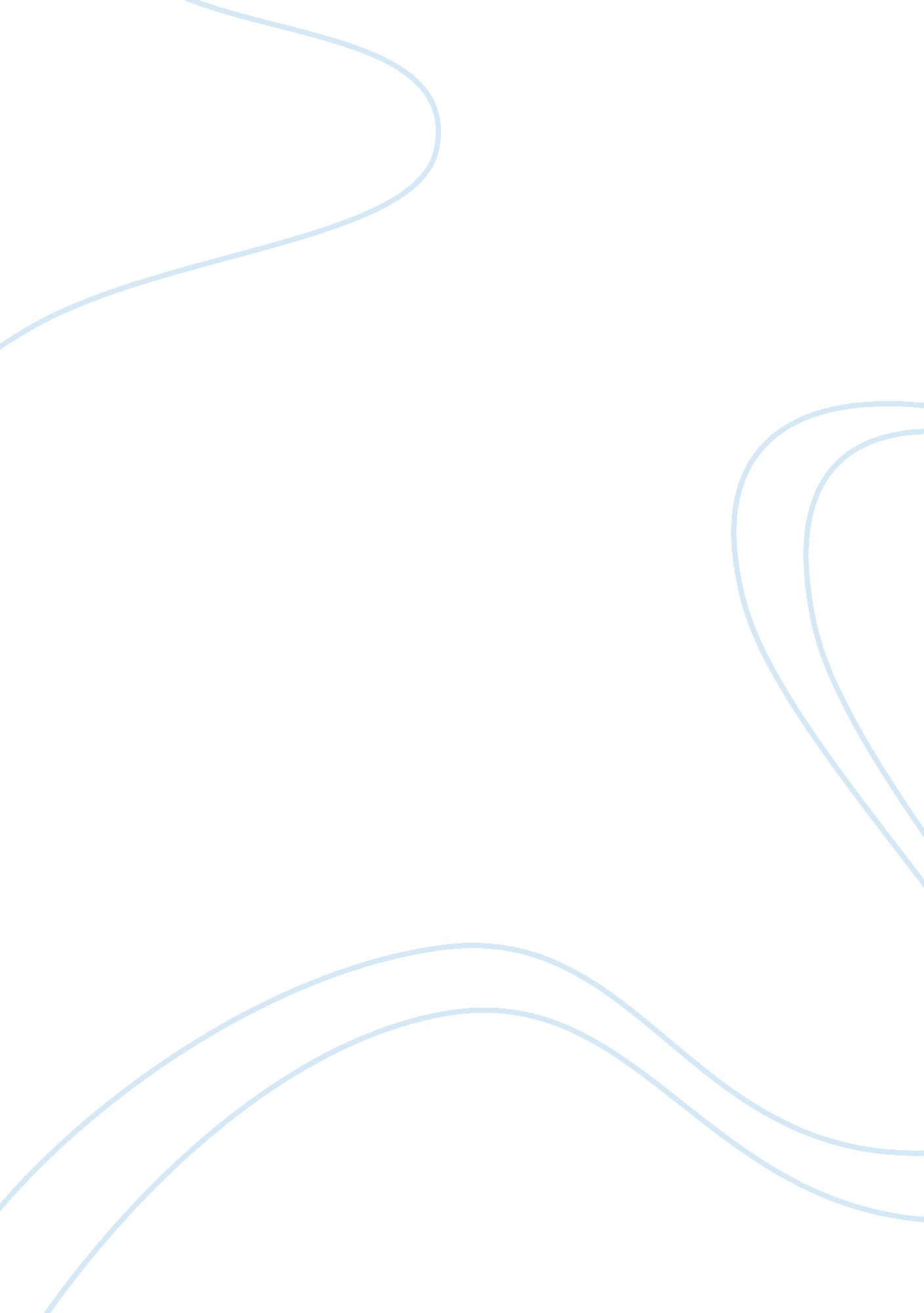 Favorite research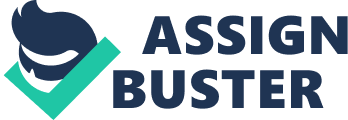 1. http www. airea. com/ this site is hosted by AIR (erstwhile American Real e Industrial association). This is an association of brokers for the five counties of Los Angeles Metropolitan Area. Useful information on this site is: 
a. List of commercial properties for sale, lease or sublease based on the area and other classification. This basic information is open to non members as well. 
b. Calendar of upcoming events which includes vital training programs on receiving information through their special mailing system as well as usage of e-forms 
c. Real estate contract forms- All forms are available in soft copies for ease in printing with logo and customization. They are usefully categorized for ease in location. State specific forms are also available for some states like Arizona, Colorado, Florida and Nevada. 
d. It has a member roster for ease in locating the members. The criteria for membership of each type is clearly given in the site along with the application forms. Contact phone numbers and addresses of the association are also given. 
2. http://www. prea. org/ this site is hosted by Pension Real Estate Association, the site for institutional investors in real estate ie. Pension funds, endowments, foundations and other funds. The useful information on this site is: 
a. It has legislative alerts arranged in chronological order. The list of alerts is visible to all but the details are available to members only. 
b. Research Report under the link "/research/ plansponsorsurvey_2006. pdf" Gives comparative data of 2005 and 2006 on real estate investment actual and targeted. This page also gives the comparative investment strategy of its members. This is very comprehensive information for anyone studying real estate investments. 
c. The site has useful links to periodic and special research journal which are accessible to members only. 
d. The membership is open to institutes (organizations that provide investment management, advisory, consulting, property management, legal, accounting, appraisal or other services to corporate and public pension funds, endowments, foundations, Taft Hartley plans and other institutional investors, not for profit organizations and academic institutions). Rates for membership vary depending upon the status. 
e. It has a very handy page with hyperlink to industry publication sites thus research in this field can be done very easily through this page. 
f. For students looking out for scholarships, the information is available under " about PREA" link. 
3. http://www. afponline. org/ Association for finance professionals hosts this site. Useful links are: 
a. News- The news topics are quite relevant and interesting (members only) 
b. Discussion list- Again newsy topics seem to be discussed here (members only) 
c. Educational Programs - Information on two courses CTP (certified treasury professional ) program and cash management fundamentals program. Both seem to be practical for finance industry and banks. 
d. It provides rate information (US Treasuries, repurchase agreements, interest rate swaps, agency securities, mortgage-backed securities, spot FX) and country profiles (country's credit rating, short-term investment alternatives and payment/clearing systems) again for members only. 